Library: Keep original and provide copy of both sides, along with Public Summary, to requestor at no charge.Bridgeport Public Library3399 Williamson RoadSaginaw, MI 48601(989)777-6030 Fax 777-6880FOIA Request for Public RecordsRequest Form Note: Requestors are not required to use this form. The Library may complete one for recordkeeping if not used.Michigan Freedom of Information Act, Public Act 442 of 1976, MCL 15.231, et seq.Request No.:  	Date Received:  	Check if received via:	Email	Fax	Other Electronic Method Date delivered to junk/spam folder:  			(Please Print or Type)	Date discovered in junk/spam folder:  	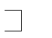 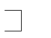 Request for:	Copy	Certified copy	Record inspection	Subscription to record issued on regular basis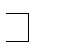 Delivery Method:	Will pick up	Will make own copies onsite	Mail to address above	Email to address above Deliver on digital media provided by the Library :  			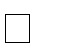 Note: The Library is not required to provide records in a digital format or on digital media if the Library does not already have the technological capability to do so.Describe the public record(s) as specifically as possible. You may use this form or attach additional sheets:NamePhoneFirm/OrganizationFaxStreetEmailCity/TownshipStateZipRequesting  Person’s SignatureDate